Name: Jenna BlandBirth Month: JuneTwo or four Legged Children: Lincoln, Haylen, PaisleyHobbies: Crafting and ReadingSports Team: AlabamaGift Cards: Target!Bath & Body Scent: Clean scents, peppermint, lavenderShirt size: XLargeMonogram Initials: JBBHot Beverage: Panera Hot ChocolateCold Beverage: Dr Pepper & Monster Zero UltraFood: MexicanSit Down Restaurant: Los AntojitosFast Food Restaurant:Sweet Snack: BarberitosSalty Snack: Guac & chips, salted nutsPlace to Buy School Supplies: Target, Office DepotPlace to Shop: TargetWay to Relax: Movies, reading, spending time in the sunWay to Pamper Yourself: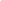 